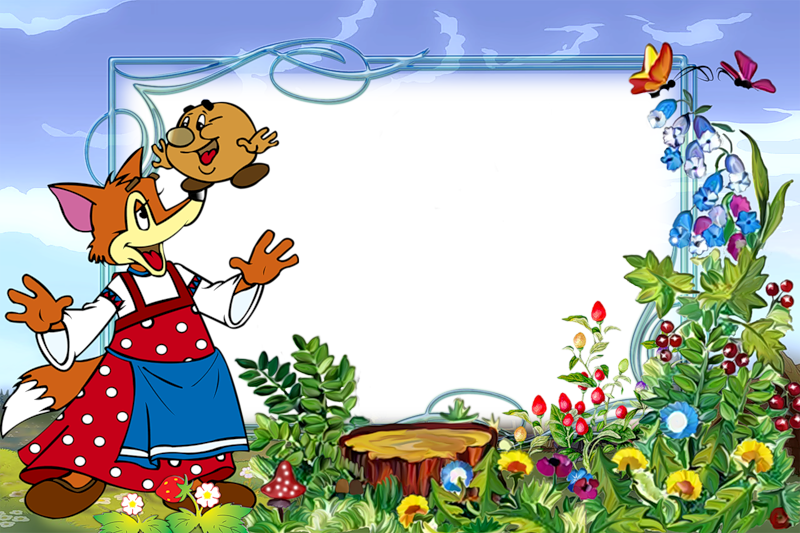                     Першотравенська загальноосвітня школа І – ІІІ ступенів № 4                                                                       КАЗКА В ГОСТІ                   ЗАВІТАЛА                                         Вчитель: Чупікова О. Б.                                        2012р.Вчитель. Дорогі діти, шановні гості! Сьогодні                                у нас незвичайне свято. Його немає в календарі,           але воно є в серці й душі тих людей, які люблять 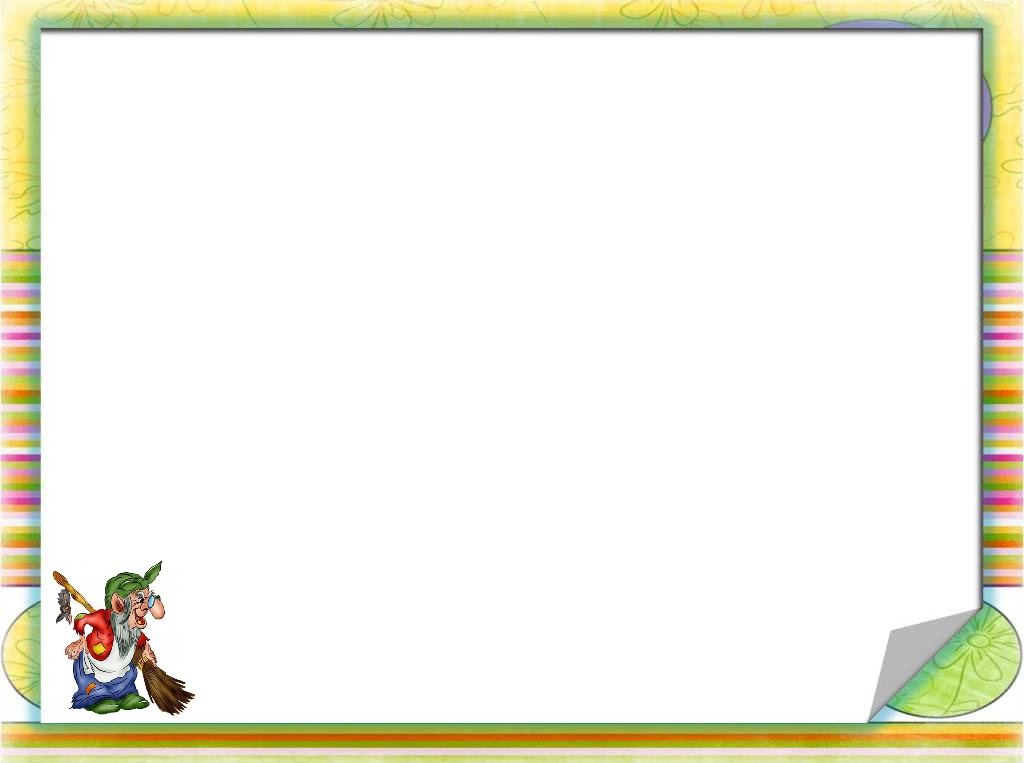 казки.              Існує книг багато на землі.              Вони цікаві, мудрі, гарні.             Та кожен з нас: дорослий чи малий,              Всяк казочку читати полюбляє.              В кожнім домі, в кожній хаті,              І у лісі, і в селі –               Хто навчився вже читати,               Має казку на столі.Казка – це світ чарівний та незвичний,Казка – це диво, сповнене краси.Поринуть в казку, це ж бо так цікаво, Це справді свято, радість для душі.У казці звірі мову мають,Дерева розмовляють, мов живі.Добро і правда завжди зло здолають, Тому і люблять казку діти всі.Пісня і презентація  « Мої казки »Ось книжечка маленька, в ній –  схованка чудес.Там виріс біб великий аж до самих небес.          Рій казочок веселих живе на сторінках.          Я скарб такий чудовий тримаю у руках.                                   Приспів:                     Казки мої улюблені, улюблені казки.                     Хоч їх напам’ять знаю, читаю залюбки.                     Казки мої улюблені, улюблені казки.                     Хоч їх напам’ять знаю, читаю залюбки.      2. Ось їде Попелюшка в кареті з гарбуза           І роги наставляє Коза їй Дереза.           Юнак Котигорошко врятує цілий світ,           Царівна-несміяна усіх нас розсмішить.          3.  Ось море синє-синє, там –  рибка золота           І біла скатертина чарівна, непроста.           Тікає від бабусі маленький Колобок.                     Замовкли всі звірята – напевно, близько вовк.                              В чудеса не вірять діти,                              Бо відомо всім давно,                              Що чудес ніде не стріти,                              Крім казок і крім кіно.                              Але раптом так буває                              У найкращий день весни                              Чудо в гості завітає                              І повірим в чудо ми.      Казку в гості кличуть люди,      Так ведеться споконвік.      Рік, якщо почнеться з чуда,      Буде щедрим цілий рік.       Сьогодні ми казку сюди запросили,       Щоб бачити казочку, слухать гуртом,       А казка в завії десь там заблукала.       Давайте її погукаєм разом!                         Казко, казко, ти приходь до нас!         Казка. Вітаю вас, дорослі і малі,Від всіх казок низенький вам уклін.Я – казка мудра. Хочу вам сказати,Що кожен з вас мене повинен знати,Бо, кажуть, казка вчить на світі житиТа правду й волю завжди боронити.Мудра казко, казко-чарівнице,Ти даруєш ласку, вчиш рости пшеницю.Поведи нас за собоюВ світ прекрасний і чудовий. Казка. Дякую, що ви запросили мене на свято. Я прийшла до вас не сама, а із своїми друзями казковими героями. Ми підготували для вас виставу. Щоб потрапити на неї, ви повинні довести, що любите і знаєте казки.                                        Казкова вікторинаАртистичний      1.  Проспівати пісню Колобка.Проспівати пісеньку півника, якого викрала лисичка.Яку пісеньку співала мати Телесику?Якою пісенькою відлякувала Коза-Дереза тварин?Яку пісню співав вовк козенятам?Презентація                          «Чарівний кошик»                    (З якої казки  дані речі? )БулаваЗолоте яйцеХрустальний черевичокРукавичкаКолосокПідсніжникВідгадайУ якій казці головний герой дерев’яний?Скільки гномів зустріла Білосніжка?Хто в казках є царем звірів?В якому творі хлопчик живе у вовчій зграї?В якому творі герої – овочі і фрукти?Де знаходиться смерть Кощія?У якій казці всі місяці зібралися разом?Музичний( З якого мультфільму ця пісня? Хто її виконує? )« Бременські музиканти »Пісенька Червоної шапочки.Пісенька кота Базіліо та лисиці Аліси.Пісенька Вінні-Пуха.Пісенька Вовка та Козенят.Пісенька П’єро.Пісенька Попелюшки.ТаємничийВ ліс по стежці я ходила,Сірого вовка зустріла.До бабусі завіталаІ її я не впізнала.Очі, зуби – все страшне!Чи впізнали ви мене?                              ( Червона Шапочка )                   У бору моя хатинка,Приведе туди стежинка.В мене кістяна нога,Звуть мене…      ( Баба-Яга )Друзі мої – П’єро й Артемон.Добрими бути – для нас це закон.Навіть страшний Карабас-БарабасЗрадити дружбі не змусить всіх нас.                            ( Буратіно )Моя казка всім відома,У семи живу я гномів.Стан стрункий, тендітна ніжка.Хто я, друзі? …                         ( Білосніжка )На бал я мріяла потрапити завждиТа шлях закритий був мені туди.У шати одягла мене хрещенаЙ подарувала туфельку для мене.Вона блищить у сяйві кришталя.Тож, здогадайтесь, як моє ім’я?                                   ( Попелюшка )Вчитель. Діти, ви просто молодці! Ви довели всім,що казки – це ваші добрі друзі і порадники. Тож нехай вони залишаються такими на довгі роки. Вірте в казку і вона завжди житеме з вами поруч.Прийшла, нарешті, довгожданна мить:Герої казки нас усіх вітають.Чарівна музика тихесенько звучить,І казка перед нами оживає.               ( Інсценівка казки « Колобок » )                           Пісня КолобкаЯ жил в деревне с бабушкою, С дедушкою жил.Играл с блинами в ладушки, С оладьями дружил.Но вскоре надоело мнеВ родной печи сидеть.И покотился смело я,И песенку стал петь.                                   Припев:Я от бабушки ушел,Очень хорошо!И от дедушки ушел,Очень хорошо!И пою я между прочемТоже очень-очень,Тоже очень-очень хорошо!             Колобок. Я веселий колобок                      По доріжці плиг та скок.Зарум’янений бочок,По доріжці я кочусяУ пилюці замащуся,І ніхто не з’їсть дружочкаЗамазуру-колобочка.     Зайчик. Хто це котиться назустріч?              Наче пахнеш смачно ти,              А чому ж такий брудний?Колобок. По доріжці я котивсяІ увесь так забруднився.Схочеш з’їсти замазуру – Будеш пить гірку мікстуру.Зайчик. Ти по лісі не котися,                До бабусі повернися.Не послухав Колобок, та все далі плиг та скок. Вовк. Хто це в лісі так співає            Вовку спати заважає?                  З’їм тебе я дивину –                  Незвичайну звірину.  Колобок. Як візьмеш мене у ротик –    Заболить в тебе животик.                         По доріжці я котився                         І в болоті замастився.                         Як не хочеш мать турботи –                          Не клади мене до рота.        Вовк. Ти по лісі не котися,                   До бабусі повернися.Не послухав Колобок – покотивсь через місток.      Ведмідь. Що тут робиш, Колобок, -           Зарум’янений бочок?                      Заберу тебе до хати,                      В молоці пополощу,                      Медом трішки помащу,                      З’їм тебе я на обід,                      Щоб не біг, куди не слід!Колобок. Ти мене не зачіпай,А хутчіше утікай.Бо коли мене з’їси – Захворієш, дружок, ти.Ведмідь. Ти по лісі не котися,                 До бабусі повернися.Не послухав Колобок, та й забрів десь у лісок.Лисичка. Колобочку, рум’яненький,Запашненький, солоденький.Хочу дуже тебе з’їсти – Подивлюся де б це сісти!             Колобок. Ти не їж мене , Лисичко,                                  Дуже брудне в мене личко,            Не рум’яний вже бочок –             Я – бруднуля- Колобок!            Пожалій мене, Лисичко,            Та відмий моє ти личко,            Поскликай звірят до хати –             Піду з ними я гуляти! А мораль вам, школярі, у цій казочці така:Всі: Для здоров’я і для дружби – необхідна чистота!Якби не казка, хто б і знав,Що стільки є чудес на світі.І хто б завісу відкривав у світ, В якому грають діти.В країну казок підемо я і ти,У казці всім цікаво побувати.Там вірних друзів можемо знайти,І з ними хочемо потанцювати.( Танок казкових героїв )Казка. От і настав час повертатись мені в     своє  королівство. А ввечері, коли будете лягати спати, ми знову зустрінемось. До зустрічі!Вчитель. З раннього дитинства ви засинали, слухаючи казку, яку розповідала вам матуся. Саме вона познайомила вас з чарівним світом казок, в якому завжди перемагають добро та справедливість. Давайте за це подаруємо мамам гарну пісню.Пісня « Запроси до казки »Полюбляю вечорами я не просто засинать,Я прошу своєї мами якусь казку зачитать,Закриваючи я очі, прислухаюся до слів,Скоро прийде фея ночі та моїх солодких снів.Приспів:           Мамо, ти мене до казки запроси!            Мамо, скільки у тобі краси!           Мамо, поведи у світ дитячих мрій           І своєю ласкою зігрій!Казку розпочне матуся, і усмішка на лиці,          Я із ніжністю дивлюся в її очі промінці.          І заграють струни серця, і так солодко мені,          Бо ти мудрості озерце. Ти найкраща у житті!Приспів.( 4 )           Мамо, ти мене до казки запроси!.. Вчитель. « Забута казка – це золоте намисто, яке впало на морське дно» - кажуть старі         люди. І щоб не втратити цей скарб, зберігайте  у своїй пам’яті перлини народної мудрості.